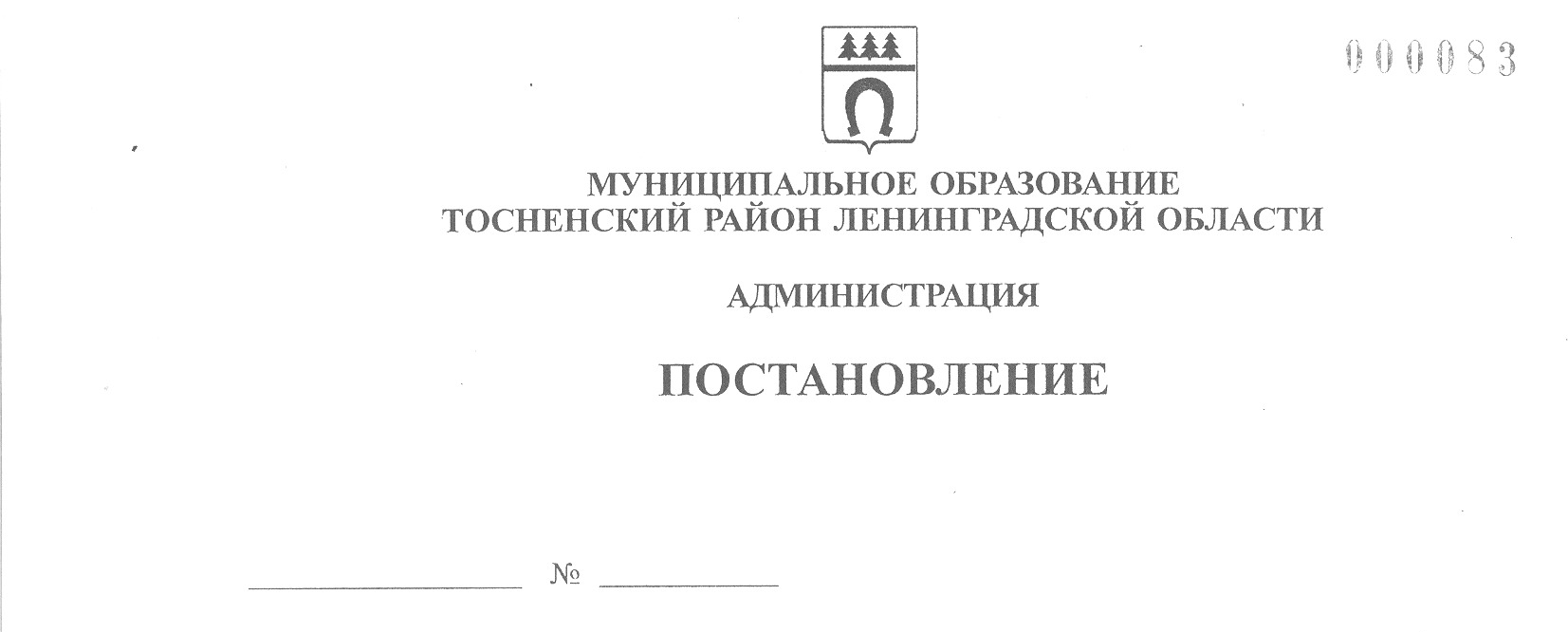 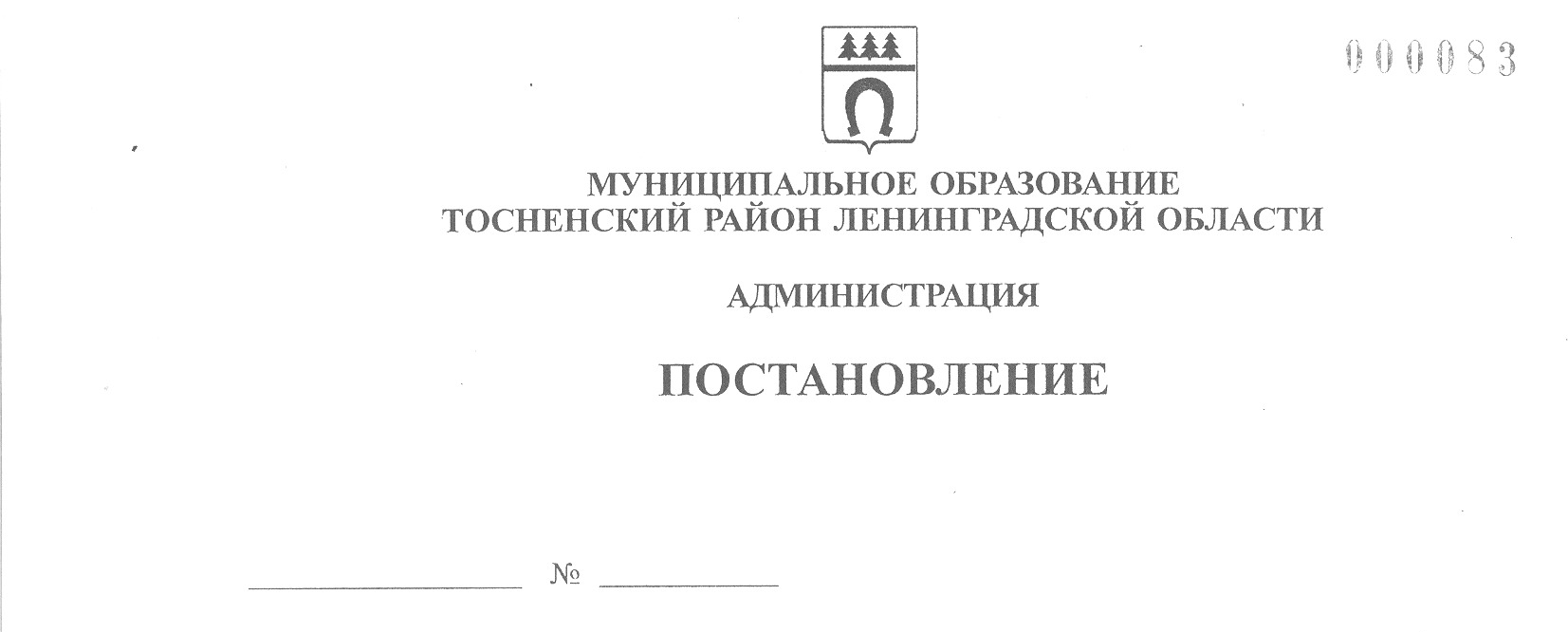 10.05.2016	707-паОб утверждении административного регламента по предоставлению муниципальной услуги     «Предоставление информации о текущей успеваемости    обучающегося посредством электронного дневника     и электронного журнала успеваемости»	В  связи с расширением перечня муниципальных услуг, предоставляемых с использованием информационно-телекоммуникационных сетей общего пользования, а также посредством многофункциональных центров, руководствуясь Федеральным законом от 06.10.2003 № 131-ФЗ «Об общих принципах организации местного самоуправления в Российской Федерации», Федеральным законом от 29.12.2012 № 273-ФЗ «Об образовании в Российской Федерации», Уставом администрации муниципального образования Тосненский район Ленинградской области, постановлением администрации муниципального образования Тосненский район Ленинградской области от 20.11.2014 № 2886-па «О формировании и ведении реестра муниципальных услуг, оказываемых  муниципальными учреждениями и администрацией муниципального образования Тосненский район Ленинградской области, а также другими организациями, в которых размещается муниципальное задание (заказ)», администрация муниципального образования Тосненский район Ленинградской областиПОСТАНОВЛЯЕТ:1. Утвердить административный регламент по предоставлению муниципальной услуги «Предоставление информации о текущей успеваемости обучающегося посредством электронного дневника и электронного журнала успеваемости» (приложение).	2. Руководителям муниципальных казенных и бюджетных общеобразовательных организаций руководствоваться настоящим Административным регламентом по предоставлению муниципальной услуги «Предоставление информации о текущей успеваемости обучающегося, ведение электронного дневника и электронного журнала успеваемости».	3. Признать утратившим силу постановление администрации муниципального образования Тосненский район Ленинградской области от 28.10.2010 № 3488-па Об утверждении Административного регламента на предоставление муниципальной услуги «Предоставление информации о текущей успеваемости учащегося, ведение электронного дневника и электронного журнала успеваемости» муниципального образования Тосненский район Ленинградской области».	4. Комитету образования администрации муниципального образования Тосненский район Ленинградской области направить в пресс-службу администрации муниципального образования Тосненский район Ленинградской области настоящее постановление для опубликования (обнародования) в порядке, установленном Уставом муниципального образования Тосненский район Ленинградской области.	5. Пресс-службе администрации муниципального образования Тосненский район Ленинградской области опубликовать (обнародовать) настоящее постановление в порядке, установленном Уставом муниципального образования Тосненский район Ленинградской области.	6. Контроль за исполнением постановления возложить на заместителя главы администрации муниципального образования Тосненский район Ленинградской области Наумова А.Д.Глава администрации                                                                                                      В.П. ДерновСафонова 2573938 илПриложениек постановлению администрациимуниципального образованияТосненский районЛенинградской областиот _10.05.2016________ № ___707-па___Административный регламентпо предоставлению муниципальной услуги«Предоставление информации о текущей успеваемости обучающегося посредством электронного дневника и электронного журнала успеваемости»1. Общие положенияНаименование муниципальной услуги: «Предоставление информации о текущей успеваемости обучающегося, ведение электронного дневника и электронного журнала успеваемости» (далее - муниципальная услуга).Муниципальную услугу предоставляют общеобразовательные организации, подведомственные комитету образования администрации муниципального образования Тосненский район Ленинградской области (далее – общеобразовательная организация, комитет образования). Комитет образования организует и контролирует деятельность общеобразовательных организаций по предоставлению муниципальной услуги.Муниципальная услуга может быть предоставлена в электронном виде на портале государственных и муниципальных услуг Ленинградской области (далее - ПГУ ЛО).1.3. Информация о месте нахождения и графике работы комитета образования в сфере образования, указана в приложении 1 к настоящему Административному регламенту.1.4. Информация о местах нахождения и графике работы общеобразовательных организаций, участвующих в предоставлении муниципальной услуги, указана в приложении  2 к настоящему Административному регламенту.Адрес портала государственных и муниципальных услуг Ленинградской области в сети Интернет (ПГУ ЛО): www.gu.lenobl.ru.Адрес комитета образования в сети Интернет: http://komitet.tsn.lokos.net/ПГУ ЛО, и официальный сайт комитета образования в сети Интернет содержит информацию о предоставлении муниципальной услуги.Информация по вопросам предоставления муниципальной услуги, в том числе о ходе ее предоставления, может быть получена:а) устно - по адресу, указанному в пункте 1.4 настоящего Административного регламента в приемные дни, в том числе, по предварительной записи (запись осуществляется по справочному телефону, указанному в пункте 1.4 настоящего Административного регламента).Приём заявителей в общеобразовательной организации осуществляет ответственное лицо, назначенное приказом руководителя образовательной организации.Время консультирования при личном обращении не должно превышать 15 минут.б) письменно - путем направления почтового или электронного отправления по адресам, указанным в пункте 1.4. настоящего Административного регламента (ответ направляется по адресу, указанному в запросе).в) по справочному телефону, указанному в пункте 1.4. настоящего Административного регламента.1.7. Текстовая информация, указанная в пунктах 1.3 - 1.6 настоящего Административного регламента, размещается на стендах в местах предоставления муниципальной услуги, на ПГУ ЛО, официальном сайте комитета образования, общеобразовательной организации в сети Интернет.1.8. Заявителями, обратившимися за получением муниципальной услуги, являются родители (законные представители) несовершеннолетних граждан. 2. Стандарт предоставления муниципальной услуги2.1. Наименование услуги: «Предоставление информации о текущей успеваемости обучающегося, ведение электронного дневника и электронного журнала успеваемости».2.2. Услугу предоставляют общеобразовательные организации, подведомственные комитету образования.2.3. Результатом предоставления муниципальной услуги является сведения: - о результатах текущего контроля успеваемости учащегося; - о результатах промежуточной аттестации учащихся; - о результатах итоговой аттестации учащихся;- о посещаемости уроков (занятий); - о расписании уроков (занятий); - об изменениях, вносимых в расписание уроков (занятий);- о содержании образовательного процесса с описанием тем уроков (занятий);- об общем и индивидуальном домашнем задании.2.4. Срок предоставления муниципальной услуги не более рабочих 3 дней.Муниципальную услугу можно получить в течение всего учебного года с 01 сентября по 30 июня включительно.Срок выдачи непосредственно заявителю результата предоставления муниципальной услуги определяется общеобразовательной организацией в пределах срока предоставления муниципальной услуги.2.5. Правовые основания для предоставления муниципальной услуги: - Конституция Российской Федерации, принята Всенародным голосованием 12 декабря 1993 года;- Конвенция о правах ребенка (одобрена Генеральной Ассамблеей ООН 20.11.1989);- Гражданский кодекс Российской Федерации: часть первая от 30.11.1994 № 51-ФЗ;- Семейный кодекс Российской Федерации от 29 декабря 1995 года № 223-ФЗ;- Закон Российской Федерации от 07 февраля 1992 года № 2300-1 «О защите прав потребителей»;- Федеральный закон от 27.07.2010 № 210-ФЗ «Об организации предоставления государственных и муниципальных услуг» (далее – Федеральный закон № 210-ФЗ);- Федеральный закон от 06.10.2003 № 131-ФЗ «Об общих принципах организации местного самоуправления в Российской Федерации»;- Федеральный закон от 02 мая 2006 года № 59-ФЗ «О порядке рассмотрения обращений граждан Российской Федерации»;- Федеральный закон от 27 июля 2006 года № 149-ФЗ «Об информации, информационных технологиях и о защите информации»;- Федеральный закон от 27 июля 2006 года № 152-ФЗ «О персональных данных»;- Федеральный закон от 29 декабря 2012 года № 273-ФЗ «Об образовании в Российской Федерации»;- Распоряжение Правительства Российской Федерации от 17.12.2009 N 1993-р «Об утверждении сводного перечня первоочередных государственных и муниципальных услуг, предоставляемых в электронном виде»;- Приказ Министерства образования и науки России от 30 августа 2013 года № 1015 «Об утверждении Порядка организации и осуществления образовательной деятельности по основным общеобразовательным программам начального общего, основного общего и среднего общего образования»;- Приказ Министерства образования и науки Российской Федерации от 26 декабря 2013 года № 1400 «Об утверждении Порядка проведения государственной итоговой аттестации по образовательным программам среднего общего образования»;- Приказ Министерства образования и науки Российской Федерации от 29 мая 2014 года № 785 «Об утверждении требований к структуре официального сайта образовательной организации в информационно – телекоммуникационной сети «Интернет» и формату представления на нем информации»;- Приказ Министерства связи и массовых коммуникаций Российской Федерации от 13.04.2012 г. N 107 «Об утверждении Положения о федеральной государственной информационной системе "Единая система идентификации и аутентификации в инфраструктуре, обеспечивающей информационно-технологическое взаимодействие информационных систем, используемых для предоставления государственных и муниципальных услуг в электронной форме»;- Постановление Правительства Ленинградской области от 30.09.2011 N 310 «Об утверждении плана-графика перехода на предоставление государственных и муниципальных услуг в электронной форме органами исполнительной власти Ленинградской области и органами местного самоуправления Ленинградской области, а также учреждениями Ленинградской области и муниципальными учреждениями»;- Иные правовые акты.2.6. Заявитель подает в общеобразовательную организацию следующие документы:2.6.1. Один из документов, удостоверяющий личность заявителя: - паспорт гражданина Российской Федерации; - военный билет (для военнослужащих);-документы, удостоверяющие личность иностранного гражданина, лица без гражданства, включая вид на жительство и удостоверение беженца. Представляется оригинал документа, удостоверяющего личность, либо его копия, заверенная нотариально;2.6.2. Письменное заявление в установленной форме (приложение 3 настоящего Административного регламента);2.6.3. Согласие на обработку своих персональных данных и персональных данных обучающегося в информационной системе, используемой для оказания муниципальной услуги, в установленной форме с личной подписью (приложение 4 настоящего Административного регламента).2.6.4. Дополнительно для опекунов (попечителей) подается один из документов: -копия договора о передаче ребенка в семью;-копия распоряжения о назначении опекуном (попечителем); -удостоверение опекуна (попечителя).2.7. Для получения данной услуги не требуется предоставление иных документов, находящихся в распоряжении государственных органов, органов местного самоуправления и подведомственных им организаций.2.8. Дополнительные документы, которые заявитель вправе предъявить по собственной инициативе, для представления в рамках межведомственного информационного взаимодействия не предусмотрены.2.9. Основания для приостановления оказания муниципальной услуги не предусмотрены.2.10. Основания для отказа в приеме документов, необходимых для оказания муниципальной услуги, не предусмотрены.2.11. Исчерпывающий перечень оснований для отказа в оказании муниципальной услуги.2.11.1. В заявлении не указаны фамилия, имя, отчество (при наличии) гражданина, обратившегося за предоставлением услуги, либо наименование юридического лица.2.11.2. Отсутствие оригиналов документов, указанных в перечне (в случае необходимости представления оригиналов).2.11.3. Текст в заявлении не поддается прочтению.2.11.4. Заявление подписано не уполномоченным лицом.2.11.5. Представление неполного комплекта документов, указанных в пункте 2.6 настоящего Административного регламента.2.12. Муниципальная услуга оказывается общеобразовательной организацией бесплатно.2.13. Максимальный срок ожидания в очереди при подаче запроса об оказании муниципальной услуги не более 15 минут.2.14. Срок регистрации запроса заявителя об оказании муниципальной услуги не более 15 минут.2.15. Требования к помещениям, в которых предоставляется муниципальная услуга, к залу ожидания, местам для заполнения запросов о предоставлении муниципальной услуги, информационным стендам с образцами их заполнения и перечнем документов, необходимых для предоставления муниципальной услуги.2.15.1. Предоставление муниципальной услуги осуществляется в специально выделенных для этих целей помещениях общеобразовательной организации.2.15.2. Наличие на территории, прилегающей к зданию, не менее 10 процентов мест (но не менее одного места) для парковки специальных автотранспортных средств инвалидов, которые не должны занимать иные транспортные средства. Инвалиды пользуются местами для парковки специальных транспортных средств бесплатно.2.15.3. Помещения размещаются преимущественно на нижних, предпочтительнее на первых этажах здания, с предоставлением доступа в помещение инвалидам.2.15.4. Вход в здание (помещение) и выход из него оборудуются, информационными табличками (вывесками), содержащие информацию о режиме его работы.2.15.5. Помещения оборудованы пандусами, позволяющими обеспечить беспрепятственный доступ инвалидов, санитарно-техническими комнатами (доступными для инвалидов).2.15.6. При необходимости инвалиду предоставляется помощник из числа работников образовательной организации для преодоления барьеров, возникающих при предоставлении муниципальной услуги наравне с другими гражданами.2.15.7. Вход в помещение и места ожидания оборудованы кнопками, а также содержат информацию о контактных номерах телефонов для вызова работника, ответственного за сопровождение инвалида.2.15.8. Наличие визуальной, текстовой и мультимедийной информации о порядке предоставления муниципальных услуг, знаков, выполненных рельефно-точечным шрифтом Брайля.2.15.9. Оборудование мест повышенного удобства с дополнительным местом для собаки – поводыря и устройств для передвижения инвалида (костылей, ходунков).2.15.10. Характеристики помещений приема и выдачи документов в части объемно-планировочных и конструктивных решений, освещения, пожарной безопасности, инженерного оборудования должны соответствовать требованиям нормативных документов, действующих на территории Российской Федерации.2.15.11. Помещения приема и выдачи документов должны предусматривать места для ожидания, информирования и приема заявителей. 2.15.12. Места ожидания и места для информирования оборудуются стульями, кресельными секциями, скамьями и столами (стойками) для оформления документов с размещением на них бланков документов, необходимых для получения муниципальной услуги, канцелярскими принадлежностями, а также информационные стенды, содержащие актуальную и исчерпывающую информацию, необходимую для получения муниципальной услуги, и информацию о часах приема заявлений.2.15.13. Места для проведения личного приема заявителей оборудуются столами, стульями, обеспечиваются канцелярскими принадлежностями для написания письменных обращений.2.16. Показатели доступности и качества муниципальной услуги:2.16.1. Показатели доступности муниципальной услуги:- равные права и возможности при получении муниципальной услуги для заявителей;-  транспортная доступность к месту предоставления муниципальной услуги;- режим работы общеобразовательной организации, обеспечивающий возможность подачи заявителем запроса о предоставлении муниципальной услуги в течение рабочего времени;- возможность получения полной и достоверной информации о муниципальной услуге по телефону, на официальном сайте органа, предоставляющего услугу, посредством ПГУ ЛО;- обеспечение для заявителя возможности подать заявление о предоставлении муниципальной услуги в форме электронного документа на ПГУ ЛО;-  обеспечение для заявителя возможности получения результата услуги на ПГУ ЛО.2.16.2. Показатели доступности муниципальной услуги (специальные, применимые в отношении инвалидов):- наличие на территории, прилегающей к зданию, в котором осуществляется предоставление муниципальной услуги, мест для парковки специальных автотранспортных средств инвалидов;- обеспечение беспрепятственного доступа инвалидов к помещениям, в которых предоставляется муниципальная услуга;- получение для инвалидов в доступной форме информации по вопросам предоставления муниципальной услуги, в том числе об оформлении необходимых для получения муниципальной услуги документов, о совершении им других необходимых для получения муниципальной услуги действий, сведений о ходе предоставления муниципальной услуги;- наличие возможности получения инвалидами помощи (при необходимости) от работников организации для преодоления барьеров, мешающих получению услуг наравне с другими лицами.2.16.3. Показатели качества муниципальной услуги:- соблюдение срока предоставления муниципальной услуги;- соблюдение требований стандарта предоставления муниципальной услуги;- удовлетворенность заявителя профессионализмом должностных лиц;- соблюдение времени ожидания в очереди при подаче запроса; - отсутствие обоснованных жалоб на действия (бездействие) должностных лиц общеобразовательной организации, осуществленные в ходе предоставления муниципальной услуги.2.17. Иные требования, в том числе учитывающие особенности предоставления муниципальной услуги в МФЦ и особенности предоставления муниципальной услуги в электронной форме через ПГУ ЛО.2.17.1. Предоставление услуги посредством МФЦ не предусмотрено.2.17.2. Особенности предоставления муниципальной услуги в электронном виде через ПГУ ЛО.Предоставление муниципальной услуги в электронном виде осуществляется при технической реализации услуги на ПГУ ЛО.Деятельность ПГУ ЛО по организации предоставления муниципальной услуги осуществляется в соответствии с Федеральным законом от 27.07.2010 № 210-ФЗ «Об организации предоставления государственных и муниципальных услуг». 2.17.2.1. Для получения информации о текущей успеваемости обучающегося через ПГУ ЛО заявителю необходимо предварительно пройти процесс регистрации в Единой системе идентификации и аутентификации (далее – ЕСИА). 2.17.2.2. Для получения информации о текущей успеваемости обучающегося через ПГУ ЛО заявитель должен выполнить следующие действия:- пройти идентификацию и аутентификацию в ЕСИА;- выбрать район, в котором расположена общеобразовательная организация;- выбрать общеобразовательную организацию, в которой числится обучающийся.В результате произведенного выбора заявителю будет предоставлена ссылка на электронный дневник общеобразовательной организации, при переходе по ссылке заявитель получает необходимую информацию. Заявитель может сохранить полученную ссылку, которая в дальнейшем будет отображаться в Личном кабинете на ПГУ ЛО, для быстрого доступа к информации.3. Перечень услуг, которые являются необходимыми и обязательными для предоставления муниципальной услуги3.1. Получение услуг, которые являются необходимыми и обязательными для предоставления муниципальной услуги, не требуется.4. Состав, последовательность и сроки выполнения административных процедур, требования к порядку их выполнения4.1. Предоставление муниципальной услуги включает в себя следующие административные процедуры:- прием документов на оказание муниципальной услуги и регистрация заявления в журнале;- рассмотрение заявления об оказании муниципальной услуги и выдача кода доступа в систему или отказ в предоставлении услуги в соответствии с п. 2.11 настоящего Административного регламента.Последовательность административных действий (процедур) по предоставлению муниципальной услуги отражена в блок – схеме, представленной в приложении 5 к настоящему Административному регламенту.4.1.1. Должностным лицам общеобразовательной организации запрещено требовать от заявителя при осуществлении административных процедур:- представления документов, информации или осуществления действий, представление или осуществление которых не предусмотрено настоящим Административным регламентом; - представления документов и информации, которые находятся в распоряжении органов местного самоуправления и подведомственных им организаций в соответствии с нормативными правовыми актами;- осуществления действий, в том числе согласований, необходимых для получения муниципальной услуги и связанных с обращением в иные государственные органы, органы местного самоуправления, организации.4.2. Прием документов на оказание муниципальной услуги и регистрация заявления в журнале.Лицом, ответственным за выполнение настоящей административной процедуры (далее- должностное лицо), является работник образовательной организации, назначенный приказом руководителя образовательной организации.Основанием для начала предоставления муниципальной услуги является подписание руководителем общеобразовательной организации приказа о зачислении ребенка в образовательную организацию и поступление в организацию заявления и документов, перечисленных в пункте 2.6. настоящего Административного регламента.Должностное лицо общеобразовательной организации, ответственное за прием документов, проверяет соответствие представленных документов перечню требуемых от заявителя документов в соответствии с пунктом 2.6 настоящего Административного регламента, а также на предмет возможного отказа в оказании услуги в соответствии с пунктом и 2.11. настоящего Административного регламента и вносит в установленном порядке в журнал регистрации заявлений запись о приеме заявления.Общий максимальный срок выполнения действия не может превышать 15 минут.После регистрации заявление передается в порядке делопроизводства лицу, ответственному за выполнение следующей административной процедуры.4.3. Рассмотрение заявления об оказании муниципальной услуги и выдача кода доступа в систему или отказ в предоставлении услуги.Лицом, ответственным за выполнение настоящей административной процедуры (далее -должностное лицо), является работник образовательной организации, назначенный приказом руководителя образовательной организации.Критерием принятия положительного решения является отсутствие оснований для отказа оказания услуги, перечисленных в п. 2.11. настоящего Административного регламента. Информация о принятом решении сообщается заявителю не позднее трех дней с даты подачи заявления на оказание услуги одним из перечисленных способов, указанных в заявлении на оказание услуги:- лично при посещении общеобразовательной организации; - посредством электронной почты;- по телефону. Дата информирования заявителя фиксируется в журнале регистрации заявлений.В случае принятия положительного решения об оказании заявителю муниципальной услуги, должностное лицо выдает заявителю лично при посещении общеобразовательной организации код доступа для регистрации в информационной системе электронных дневников (форма уведомления о выдаче доступа указана в приложении 6). В случае принятия решения об отказе заявителю выдается уведомление по форме, указанной в приложении 6 одним из перечисленных способе:- лично при посещении общеобразовательной организации;- посредством электронной почты. 4.4. Авторизация и дальнейшее получение информации из информационной системы электронных дневников.Доступ к информационной системе электронных дневников заявителям предоставляется через сеть Интернет, в том числе посредством ПГУ ЛО. Авторизация и дальнейшее получение информации из информационной системы электронных дневников осуществляется заявителем самостоятельно через сервисы самой системы. Получателям муниципальной услуги предоставляется авторизированный доступ к информации, ограниченной сведениями, которые являются персональными данными либо самого получателя муниципальной услуги, либо только того обучающегося чьим родителем или законным представителем является получатель. 4.5. Результатом оказание услуги является получение Заявителем сведений: - о результатах текущего контроля успеваемости обучающегося; - о результатах промежуточной аттестации обучающегося; - о результатах итоговой аттестации обучающегося;- о посещаемости уроков (занятий); - о расписании уроков (занятий); - об изменениях, вносимых в расписание уроков (занятий);- о содержании образовательного процесса с описанием тем уроков (занятий);- об общем и индивидуальном домашнем задании.Организация самостоятельно размещает информацию о текущей успеваемости в информационной системе электронных дневников, электронных журналов успеваемости в соответствии с локальными нормативными актами. 5. Формы контроля за исполнением Административного регламента5.1. Порядок осуществления текущего контроля за соблюдением и исполнением ответственными должностными лицами положений Административного регламента и иных нормативных правовых актов, устанавливающих требования к предоставлению муниципальной услуги, а также принятием решений ответственными лицами.Контроль за предоставлением муниципальной услуги осуществляет должностное лицо комитета образования. Контроль осуществляется путем проведения проверок полноты и качества предоставления муниципальной услуги, соблюдения работниками административных процедур и правовых актов Российской Федерации и Ленинградской области, регулирующих предоставление муниципальной услуги.Текущий контроль за соблюдением и исполнением положений регламента и иных нормативных правовых актов, устанавливающих требования к предоставлению муниципальной услуги, осуществляется должностными лицами образовательных организаций, ответственными за организацию работы по предоставлению муниципальной услуги.Текущий контроль за исполнением муниципальной услуги осуществляется руководителем общеобразовательной организации путем проведения проверок соблюдения и исполнения должностными лицами, ответственными за предоставление муниципальной услуги положений настоящего Административного регламента, законодательства Российской Федерации.Периодичность осуществления текущего контроля устанавливается руководителем образовательной организации в локальных нормативных актах. По результатам текущего контроля составляется акт, в котором отмечаются выявленные недостатки и предложения по их устранению. В случае выявления нарушений прав заявителей осуществляется привлечение виновных лиц к ответственности в соответствии с законодательством Российской Федерации.Контроль за полнотой и качеством предоставления муниципальной услуги осуществляется в формах:- проведения проверок;- рассмотрения жалоб на действия (бездействие) должностного лица  общеобразовательной организации, назначенного приказом руководителя образовательной организации, ответственного за предоставление муниципальной услуги.5.2. Порядок и периодичность осуществления плановых и внеплановых проверок полноты и качества предоставления муниципальной услуги.В целях осуществления контроля за полнотой и качеством предоставления муниципальной услуги проводятся плановые и внеплановые проверки. При проверке могут рассматриваться все вопросы, связанные с предоставлением муниципальной услуги (комплексные проверки), или отдельный вопрос, связанный с предоставлением муниципальной услуги (тематические проверки). Внеплановые проверки предоставления муниципальной услуги проводятся по обращениям физических и юридических лиц, обращениям органов государственной власти, органов местного самоуправления, их должностных лиц, а также в целях проверки устранения нарушений, выявленных в ходе проведенной проверки, вне утвержденного плана проведения проверок. Указанные обращения подлежат регистрации в день их поступления в системе электронного документооборота и делопроизводства контролирующего органа. По результатам рассмотрения обращений дается письменный ответ.О проведении проверки издается правовой акт руководителя контролирующего органа о проведении проверки исполнения Административных регламентов по предоставлению муниципальных услуг.По результатам проведения проверки составляется акт, в котором должны быть указаны документально подтвержденные факты нарушений, выявленные в ходе проверки, или отсутствие таковых, а также выводы, содержащие оценку полноты и качества предоставления муниципальной услуги и предложения по устранению выявленных при проверке нарушений. При проведении внеплановой проверки в акте отражаются результаты проверки фактов, изложенных в обращении, а также выводы и предложения по устранению выявленных при проверке нарушений.5.3. Ответственность должностных лиц за решения и действия (бездействие), принимаемые (осуществляемые) в ходе предоставления муниципальной  услуги.Специалисты, уполномоченные на выполнение административных действий, предусмотренных настоящим Административным регламентом, несут персональную ответственность за соблюдением требований, действующих нормативных правовых актов, в том числе за соблюдением сроков выполнения административных действий, полноту их совершения, соблюдение принципов поведения с заявителями, сохранность документов.Руководитель общеобразовательной организации несет персональную ответственность за обеспечение предоставления муниципальной услуги.Работники общеобразовательной организации при оказании муниципальной услуги несут персональную ответственность:- за неисполнение или ненадлежащее исполнение административных процедур при предоставлении муниципальной услуги;- за действия (бездействие), влекущие нарушение прав и законных интересов родителей (законных представителей).Должностные лица, виновные в неисполнении или ненадлежащем исполнении требований настоящего Административного регламента, привлекаются к ответственности в порядке, установленном действующим законодательством РФ.6. Досудебный (внесудебный) порядок обжалования решений и действий общеобразовательной организации, предоставляющего муниципальную услугу, а также должностных лиц6.1. Заявители либо их представители имеют право на обжалование действий (бездействия) должностных лиц, предоставляющих муниципальную услугу, а также принимаемых ими решений в ходе предоставления муниципальной услуги в досудебном (внесудебном) порядке.6.2. Предметом досудебного (внесудебного) обжалования является решение, действие (бездействие) общеобразовательной организации, должностного лица, ответственного за предоставление муниципальной услуги, в том числе:6.2.1. Нарушение срока регистрации запроса заявителя об оказании муниципальной услуги.6.2.2. Нарушение срока оказания муниципальной услуги.6.2.3. Требование у заявителя документов, не предусмотренных нормативными правовыми актами Российской Федерации, нормативными правовыми актами субъектов Российской Федерации, муниципальными правовыми актами для предоставления муниципальной услуги.6.2.4. Отказ в приеме документов, предоставление которых предусмотрено нормативными правовыми актами Российской Федерации, нормативными правовыми актами субъектов Российской Федерации, муниципальными правовыми актами для предоставления муниципальной услуги, у заявителя.6.2.5. Отказ в предоставлении муниципальной услуги, если основания отказа не предусмотрены федеральными законами и принятыми в соответствии с ними иными нормативными правовыми актами Российской Федерации, нормативными правовыми актами субъектов Российской Федерации, муниципальными правовыми актами.6.2.6. Затребование с заявителя при предоставлении муниципальной услуги платы, не предусмотренной нормативными правовыми актами Российской Федерации, нормативными правовыми актами субъектов Российской Федерации, муниципальными правовыми актами;6.2.7. Отказ органа, предоставляющего муниципальную услугу, должностного лица органа, предоставляющего муниципальную услугу, в исправлении допущенных опечаток и ошибок в электронном дневнике либо нарушение установленного срока таких исправлений.6.3. Жалоба подается в письменной форме на бумажном носителе, в электронной форме в общеобразовательную организацию, предоставляющую муниципальную услугу по форме указанной в приложение 7 к настоящему Административному регламенту. 6.4. Основанием для начала процедуры досудебного (внесудебного) обжалования является подача заявителем жалобы, соответствующей требованиям части 5 статьи 11.2 Федерального закона № 210-ФЗ от 27.07.2010 «Об организации предоставления государственных и муниципальных услуг»При необходимости в подтверждение своих доводов заявитель прилагает к жалобе необходимые документы и материалы, подтверждающие обоснованность жалобы, либо их копии.В письменной жалобе в обязательном порядке указывается:- наименование организации, предоставляющей муниципальную услугу, должностного лица организации, предоставляющего муниципальную услугу, решения и действия (бездействие) которых обжалуются;- фамилию, имя, отчество (последнее - при наличии), сведения о месте жительства заявителя - физического лица либо наименование, сведения о месте нахождения заявителя - юридического лица, а также номер (номера) контактного телефона, адрес (адреса) электронной почты (при наличии) и почтовый адрес, по которым должен быть направлен ответ заявителю;- сведения об обжалуемых решениях и действиях (бездействии) организации, предоставляющей муниципальную услугу, руководителя и должностного лица организации, предоставляющего муниципальную услугу;- доводы, на основании которых заявитель не согласен с решением и действием (бездействием) организации, предоставляющей муниципальную услугу, руководителя и должностного лица организации, предоставляющего муниципальную услугу. Заявителем могут быть представлены документы (при наличии), подтверждающие доводы заявителя, либо их копии.6.5. Заявитель имеет право на получение информации и документов, необходимых для составления и обоснования жалобы в случаях, установленных статьей 11.1 Федерального закона № 210-ФЗ, при условии, что это не затрагивает права, свободы и законные интересы других лиц, и если указанные информация и документы не содержат сведения, составляющих государственную или иную охраняемую тайну.6.6. Жалоба, поступившая в организацию, предоставляющую муниципальную услугу, регистрируется в день поступления и подлежит рассмотрению должностным лицом, наделенным полномочиями по рассмотрению жалоб, в течение пятнадцати рабочих дней со дня ее регистрации, а в случае обжалования отказа органа, предоставляющего муниципальную услугу, должностного лица органа, предоставляющего муниципальную услугу, в приеме документов у заявителя либо в исправлении допущенных опечаток и ошибок или в случае обжалования нарушения установленного срока таких исправлений - в течение пяти рабочих дней со дня ее регистрации.6.7. Исчерпывающий перечень случаев, в которых ответ на жалобу не дается, регулируется Федеральным законом № 210-ФЗ (п. 6.4, 6.5, 4.1.1).6.8. По результатам рассмотрения жалобы организация, предоставляющая муниципальную услугу, принимает одно из следующих решений:6.8.1. Удовлетворяет жалобу, в том числе в форме отмены принятого решения, исправления допущенных организацией, предоставляющей муниципальную услугу, опечаток и ошибок в выданных в результате предоставления муниципальной услуги документах, возврата заявителю денежных средств, взимание которых не предусмотрено нормативными правовыми актами Российской Федерации, нормативными правовыми актами субъектов Российской Федерации, муниципальными правовыми актами, а также в иных формах.6.8.2. Отказывает в удовлетворении жалобы.Не позднее дня, следующего за днем принятия решения по результатам рассмотрения жалобы, заявителю в письменной форме и по желанию заявителя в электронной форме направляется мотивированный ответ о результатах рассмотрения жалобы.В случае установления в ходе или по результатам рассмотрения жалобы признаков состава административного правонарушения или преступления должностное лицо, наделенное полномочиями по рассмотрению жалоб, незамедлительно направляет имеющиеся материалы в органы прокуратуры.Приложение 1к Административному регламенту Информация о месте нахождения и графике работы органа местного самоуправления администрации муниципального образования Тосненский район Ленинградской области.Место нахождения: Ленинградская область, г. Тосно, пр-т Ленина, д.32;Справочные телефоны: 8(81361)3-26-91;Факс: 8(81361)3-24-35;Адрес электронной почты: motosno@mail.ru.График работы:Часы приема корреспонденции:Продолжительность рабочего дня, непосредственно предшествующего нерабочему праздничному дню, уменьшается на один час.Информация о месте нахождения и графике работы комитета образования администрации муниципального образования Тосненский район Ленинградской области.Место нахождения: Ленинградская область, г. Тосно, ул. Советская д.10А;Справочные телефоны: 8(81361)2-21-53, 2-19-39 ;Факс: 8(81361)2-21-53;Адрес электронной почты: komtosn@yandex.ru; График работы:Часы приема корреспонденции:Продолжительность рабочего дня, непосредственно предшествующего нерабочему праздничному дню, уменьшается на один час.                                                                                                 Приложение  2 к Административному регламенту Информация о местонахождении, электронных адресах, телефонахобразовательных организаций, подведомственных Комитету образования администрации муниципального образования Тосненский район Ленинградской области  Приложение  4к Административному регламенту Согласие на обработку персональных данныхВ соответствии с Федеральным законом от 27.07.2006 №152-ФЗ «О персональных данных», Я, _______________________________________________________________ Ф.И.О. родителя /законного представителяпаспорт серия_______________, номер___________________________выдан  ________«_____________»_201__г., кем выдан ______________________________________________________ являясь родителем (законным представителем) _________________________________________________ ФИО ребенкаСвидетельство о рождении/паспорт____________ «__»_________ _______ г.,  							серия, 	номер 			дата выдачи (далее - Учащийся), даю согласие на обработку собственных персональных данных и персональных данных учащегося оператору: место нахождения_____________________________(далее Школа) с использованием средств автоматизации или без использования таких средств с целью осуществления индивидуального учета результатов освоения Учащимся образовательных программ, а также хранения в архивах данных об этих результатах. Я предоставляю Школе право осуществлять следующие действия (операции) с персональными данными Учащегося: сбор, систематизацию, накопление, хранение, уточнение (обновление, изменение), использование, обезличивание, блокирование, уничтожение. Школа вправе включать обрабатываемые персональные данные Учащегося в списки (реестры) и отчетные формы, предусмотренные нормативными документами государственных (федеральных, региональных) и муниципальных органов управления образованием, регламентирующих предоставление отчетных данных. Перечень персональных данных, на обработку которых я даю согласие, включает: 1. Сведения личного дела Учащегося: - фамилия, имя, отчество, дата рождения, пол; - домашний адрес; - фамилии, имена, отчества родителей (законных представителей), контактные телефоны. 2. Сведения об учебном процессе и занятости Учащегося: - успеваемость, в том числе результаты текущего контроля успеваемости, промежуточной и итоговой аттестации; - данные о посещаемости уроков, причины отсутствия на уроках; - поведение в Школе; - награды и поощрения. Школа вправе размещать обрабатываемые персональные данные Учащегося в информационно-телекоммуникационных сетях с целью предоставления доступа к ним строго ограниченному кругу лиц: учащемуся, родителям (законным представителям) учащегося, а также административным и педагогическим работникам Школы. Настоящее согласие дано мной и действует бессрочно. Я оставляю за собой право отозвать свое согласие посредством составления соответствующего письменного документа, который может быть направлен мной в адрес Школы по почте заказным письмом с уведомлением о вручении либо вручен лично под расписку представителю Школы. Подпись __________________ дата _____________________Приложение 5										к Административному регламенту Блок-схема предоставления муниципальной услуги Приложение 6										к Административному регламенту Уведомление об оказании муниципальной услуги  «Предоставление информации о текущей успеваемости обучающегося, ведение электронного дневника и электронного журнала успеваемости»Уважаемый(ая) _____________________________                                (ФИО заявителя)Уведомляем Вас о том, что на основании Вашего заявления от __________ №__________   Вам будет оказана муниципальная услуга «Предоставление информации о текущей успеваемости обучающегося, ведение электронного дневника и электронного журнала успеваемости» Информацию Вы можете получить в системе электронного дневника по адресу:___________________________________________________________Код доступа в систему___________________________________Дата _________ Исполнитель _________ Подпись _________________Уведомление об отказе в оказании муниципальной услуги  «Предоставление информации о текущей успеваемости обучающегося, ведение электронного дневника и электронного журнала успеваемости» Уважаемый(ая) _____________________________                                (ФИО заявителя)Уведомляем о том, что Вам отказано в оказании  муниципальной услуги «Предоставление информации о текущей успеваемости обучающегося, ведение электронного дневника и электронного журнала успеваемости».Причина отказа:*в заявлении не указаны фамилия, имя, отчество (при наличии) гражданина, обратившегося за предоставлением услуги, либо наименование юридического лица;отсутствие оригиналов документов, указанных в перечне (в случае необходимости представления оригиналов);текст в заявлении не поддается прочтению;заявление подписано не уполномоченным лицом;представление неполного комплекта документов, указанных в пункте 2.6 настоящего Административного регламента. Дата _________ Исполнитель _________ Подпись _________________*- выбрать одну или несколько причинПриложение  7к Административному регламенту »       В __________________________________________(наименование организации, предоставляющей муниципальную услугу)      ___________________________________________(должностное лицо организации, предоставляющей муниципальную услугу, решение и действие (бездействие) которого обжалуется)     От__________________________________________(ФИО заявителя)							   Адрес проживания 					                 				   					          								    Телефон 						 								    Адрес эл/почты 		      				ЖАЛОБА_______________________________________________________________________________________________________________________________________________________________________________________________________________________________________   _________________________________________________________________________________________________________________________________________________________________________________________________________________________________________________________________________________________________________________________________________________________________________________________________(указать причину жалобы, дату и т.д.)В подтверждение вышеизложенного прилагаю следующие документы:1. ______________________________________________________________________	2. ______________________________________________________________________	3. ______________________________________________________________________								 (дата) 				 (подпись)Жалобу принял:Дата				 вх.№ 			Специалист (				) 								(ФИО)			    подписьДни недели, время работы Дни недели, время работы Дни неделиВремяПонедельник-пятницаПонедельник-четверг: 8:30-17:42Пятница: 8:30-16:42Обед: 13:00-14:00Дни недели, время работы канцелярии органа местного самоуправленияДни недели, время работы канцелярии органа местного самоуправленияДни неделиВремяПонедельник-пятницаПонедельник-четверг: 8:30-17:42Пятница: 8:30-16:42Обед: 13:00-14:00Дни недели, время работы Дни недели, время работы Дни неделиВремяПонедельник-пятницаПонедельник-четверг: 8:30-17:42Пятница: 8:30-16:42Обед: 13:00-14:00Дни недели, время работы канцелярии органа местного самоуправленияДни недели, время работы канцелярии органа местного самоуправленияДни неделиВремяПонедельник-пятницаПонедельник-четверг: 8:30-17:42Пятница: 8:30-16:42Обед: 13:00-14:00№ п/пПолное наименование общеобразовательной организации в соответствии с УставомЮридический адрес, адрес Internet-сайтаФИО руководителяРабочий телефон,e-mail1Муниципальное бюджетное общеобразовательное учреждение «Средняя общеобразовательная школа №1 г. Тосно с углубленным изучением отдельных предметов»187000, РФ, Ленинградская область, г. Тосно, пр. Ленина, д.24http://school1tosno.ucoz.ruБровина Галина Николаевна(813-61)218-94school1_tosno@tsn.lokos.net2Муниципальное бюджетное общеобразовательное учреждение «Гимназия №2 г. Тосно» 187000, РФ, Ленинградская область, г. Тосно, ул. Горького, д.15 http://tosno-gim2.ru Макарский Валерий Моисеевич(813-61)289-92school4_tosno@tsn.lokos.net3Муниципальное бюджетное общеобразовательное учреждение «Тосненская средняя общеобразовательная школа №3 имени Героя Советского Союза С.П. Тимофеева»187000, РФ, Ленинградская область, г. Тосно, ул. Горького, д.15 http://school3tosno.narod.ruНаумова Инна Анатольевна(813-61)224-94school1_nic@tsn.lokos.net4Муниципальное бюджетное общеобразовательное учреждение «Средняя общеобразовательная школа № 4 г. Тосно»187000, РФ, Ленинградская область, г. Тосно, ул. Чехова, д.8  http://sites.google.com/site/mbousosno4tosnoДоннер Петр Иванович(813-61)302-94school4_tosno@tsn.lokos.net5Муниципальное бюджетное общеобразовательное учреждение «Гимназия № 1 г. Никольское»87026, РФ, Ленинградская область, Тосненский район, г.Николькое, ул.Школьная, д.11 http://nik.edu.ru Кожина Нина Владимировна(813-61) 535-32school1_nic@tsn.lokos.net6Муниципальное бюджетное общеобразовательное учреждение «Средняя общеобразовательная школа № 2 г. Никольское»187026, РФ, Ленинградская область, Тосненский район, г.Никольское, ул. Первомайская, д.10http://school2nick.ucoz.ruМенделуцева Людмила Ивановна (813-61) 547-21school2_nick@mail.ru7Муниципальное бюджетное общеобразовательное учреждение «Средняя общеобразовательная школа № 3 г. Никольское»187026, РФ, Ленинградская область, Тосненский район, г.Никольское,  ул. Октябрьская, д.9-аhttp://nik3.tsn.lokos.netПашинина Любовь Викторовна(813-61)560-43school3nik@rambler.ru8Муниципальное казенное общеобразовательное учреждение «Любанская средняя общеобразовательная школа имени А.Н.Радищева»187050, РФ, Ленинградская область, Тосненский район, г.Любань, ул.Алексеенко, д.24-а  http://school-luban.narod.ru Кудрина Галина Павловна(813-61)715-91school_luban@tsn.lokos.net9Муниципальное бюджетное общеобразовательное учреждение «Сельцовская средняя общеобразовательная школа имени Е.М. Мелашенко» 187052, РФ, Ленинградская область, Тосненский район, п. Сельцо, д.16,18  http://seltsoschool.ucoz.ruПавлова Валентина Карловна(813-61)742-67selsko1@mail.ru10Муниципальное казенное общеобразовательное учреждение «Ушакинская средняя общеобразовательная школа №1»187003, РФ, Ленинградская область, Тосненский район, п. Ушаки, д.19 http://ushaki.tsn.lokos.netЧеснокова Ольга Николаевна (813-61)993-85school1_ushaki@tsn.lokos.net11Муниципальное казенное общеобразовательное учреждение «Нурменская средняя общеобразовательная школа имени генерал-майора В.А.Вержбицкого»187029, РФ, Ленинградская область, Тосненский район, д. Нурма, д.1 http://nurma.tsn.lokos.netЗаничева Наталья Борисовна(813-61)922-39school_nurma@tsn.lokos.net12Муниципальное казенное общеобразовательное учреждение «Новолисинская школа-интернат среднего (полного) общего образования»187024, РФ, Ленинградская область, Тосненский район, д.Новолисино, ул. Заводская, д.11 http://schoolnovolisino.ruПетрова Марина Михайловна(81-361)452-91novolisino@tsn.lokos.net13Муниципальное казенное общеобразовательное учреждение «Машинская средняя общеобразовательная школа»187023, РФ, Ленинградская область, Тосненский район, п.Лисино-Корпус, ул.Турского,д.2 http://schoolmash.ruТимофеева Галина Васильевна (813-61)913-46school_radofin@tsn.lokos.net14Муниципальное казенное общеобразовательное учреждение «Ульяновская средняя общеобразовательная школа №1»187010, РФ, Ленинградская область, Тосненский район, п.Ульяновка, пр.Володарского, д.70 http:// ulanovka1. ucoz. ruОдина Ирина Михайловна(813-61)933-40school1_ulyan@tsn.lokos.net15Муниципальное казенное общеобразовательное учреждение «Красноборская средняя общеобразовательная школа»187015, РФ, Ленинградская область, Тосненский район, п. Красный Бор, пр. Советский, д.47 http://krasnoborskay-s.ucoz.ruИванов Алексей Александрович(813-61)622-82school_krbor@tsn.lokos.net16Муниципальное казенное общеобразовательное учреждение «Федоровская средняя общеобразовательная школа»187021, РФ, Ленинградская область, Тосненский район, д.Федоровское, ул. Почтовая, д.1 http://fedorsosh.tsn.lokos.netСевостьянова Ольга Владимировна school_fedor@tsn.lokos.net17Муниципальное казенное общеобразовательное учреждение «Тельмановская средняя общеобразовательная школа»187032, РФ, Ленинградская область, Тосненский район, п. Тельмана, д.7 http://www.schooltelman.ruКузнецова Юлия Геннадьевна(813-61) 483-918Муниципальное казенное общеобразовательное учреждение «Трубникоборская основная общеобразовательная школа»187070, РФ, Ленинградская область, Тосненский район, д. Трубников Бор, ул. Мира, д.1а http://trubnikovo-school.narod2.ruРусая Галина Викторовна (813-61)771-44rubnikovo@tsn.lokos.net19Муниципальное казенное общеобразовательное учреждение «Рябовская основная общеобразовательная школа»187040, Ленинградская область, Тосненский район, г.п.Рябово, ул.Новая, д.9http://rschool.tsn.lokos.netСоловьев Андрей Юрьевич(813-61) 792-41ryabovo@tsn.lokos.net20Муниципальное казенное общеобразовательное учреждение «Ушакинская основная общеобразовательная школа №2»187030, РФ, Ленинградская область, Тосненский район, с.Ушаки, пр.Кирова, д.200-аhttp://sites.google.com/site/mkooushaki2Симанова Нина Алексеевна(81-361)983-61ushaki2@yandex.ru21Муниципальное казенное общеобразовательное учреждение «Андриановская основная общеобразовательная школа»187031, РФ, Ленинградская область, Тосненский район, д. Андрианово, д.71www.andrianovo.tsn.lokos.netКрасикова Неля Николаевна(813-61)963-32andrianovochcola@mail.ru22Муниципальное казенное общеобразовательное учреждение «Радофинниковская основная общеобразовательная школа»188090, РФ, Ленинградская область, Тосненский район, п. Радофин-никово, ул. Комсомольская, д.6 http://radofinnikovo-school.narod.ru  Давлятшина Наталья Викторовна(813-61) 913-46chool_radofin@tsn.lokos.net23Муниципальное казенное общеобразовательное учреждение «Ульяновская основная общеобразовательная школа №2»187001, РФ, Ленинградская область, Тосненский район, Тосно ГО-1 www.yoosh2.ucoz.ruМаншилина Ирина Борисовна(813-61) 413-89school2ulyan@yandex.ru24Муниципальное казенное общеобразовательное учреждение «Саблинская основная общеобразовательная школа»187010, Ленинградская область, Тосненский район, г.п.Ульяновка, ул.2-ая Футбольная, д.1http://School-sablino.narod2.ruСамохвалова Неонила Артемьевна(813-61) 935-05sablino@tsn.lokos.net Этот адрес электронной почты защищен от спам-ботов. У вас должен быть включен JavaScript для просмотра. 25Муниципальное казенное общеобразовательное учреждение «Форносовская основная общеобразовательная школа»187022, РФ, Ленинградская область, Тосненский район, п.Форносово, ул.Круговая, д.16 http://schoolfornosovo.jimdo.com/  Политова Марина Николаевна (813-61)633-81schoolfornosovo@mail.ru26Муниципальное казенное общеобразовательное учреждение «Пельгорская основная общеобразовательная школа»187040, РФ, Ленинградская область, Тосненский район, п. Рябово, ул. Школьная, д.10 http://schools.dnevnik.ru/3397, http://rschool1954.tsn.lokos.netИгошина Галина Николаевна(813-61) 682-21rschool1954@yandex.ru27Муниципальное казенное общеобразовательное учреждение «Войскоровская средняя общеобразовательная школа»187033, РФ, Ленинградская область, Тосненский район, п. Войскорово, д.3http://voiskorovo.ucoz.ruБелогорцева Таиса Анатольевна(813-61) 673-05voi_school@tsn.lokos.netОпределения соответствия представленных документов заявленным требованиям Авторизация и дальнейшее получение информации из информационной системы электронных дневников